\ОБ’ЄКТ НЕЗАВЕРШЕНОГО БУДІВНИЦТВА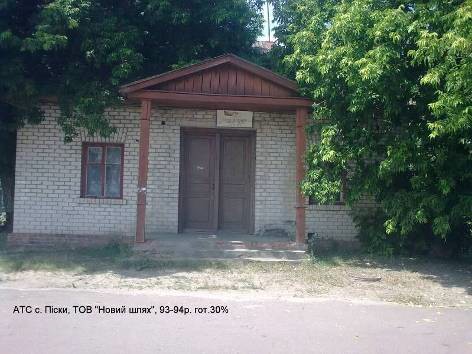 КОРОТКА ІНФОРМАЦІЯ:Об’єкт незавершеного будівництва: Автоматична телефонна станціяМісце розташування: вул. Нова, 2, с. Піски, Чернігівський район, Чернігівська область, 15533 Варіанти	використання: для	комерційної	або виробничої діяльностіСтупінь будівельної готовності: 30,0 %Площа ділянки:  0,007 гаОБ’ЄКТ НЕЗАВЕРШЕНОГО БУДІВНИЦТВАКОРОТКА ІНФОРМАЦІЯ: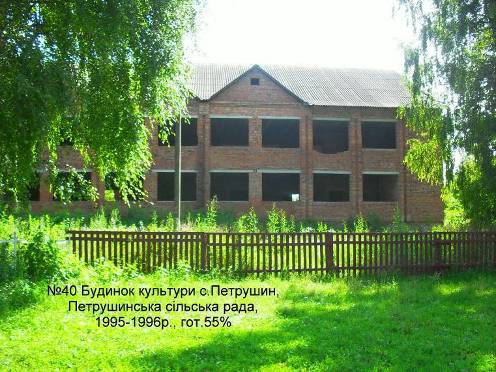 Об’єкт незавершеного будівництва: Будинок культуриМісце розташування: вул. Чернігівська, буд. 57, с. Петрушин, Чернігівський район, Чернігівська область, 15521Варіанти використання: Для комерційної або виробничої діяльностіСтупінь будівельної готовності: 55,0 %Площа ділянки:  0,70 гаНазва	об’єкта	незавершеного будівництваАвтоматична телефонна станціяМісце розташування об’єкта:вул. Нова, 2, с. Піски, Чернігівський район, Чернігівська область, 15533Загальна площа об’єкта, м240,0 м2Площа ділянки, га0,007 гаХарактеристика об’єкта (функціональне		призначення,		ступінь будівельної	готовності,	кількість поверхів, тип та стан будівель і споруд):Ступінь будівельної готовності – 30,0 %;Рік початку будівництва – 1993;Може обслуговувати 30 тисяч номерів;Стіни – селікатна цегла; Одноповерхова будівля Шатровий дах з шиферним покриттям.ВласникТОВ «Новий шлях»Варіанти використання:Для комерційної або виробничої діяльностіУмови придбання:За домовленістю із власникомВартість, тис. грн:668,0  тис.грн.Додаткова інформація:Знаходиться в задовільному станіТранспортно-логістична інфраструктурадо м. Чернігова, км до м. Київ26 км150 кмдо	кордону	(найближчий	пункт перетину), кмДо міжнародного пункту пропуску «Славутич» - 80 кмдо автомагістралі, кмдо а/д Чернігів-Ніжин-Прилуки-Пирятин (Р67) - 4 кмдо залізничної станції, кмЗалізнична станція «Бакланово» - 5 кмдо міжнародного аеропорту, кмДо аеропорту «Бориспіль» - 200 кмІнженерна інфраструктураводопостачання: відстань до джерела підключення, мВідсутнє (можливість влаштування свердловини)каналізація:  відстань до джерела підключення, мВідсутнягазопостачання: відстань до джерела підключення, мВідстань до джерела підключення (газопровід низького тиску)  - 50 мелектропостачання: відстань до джерела підключення, мВідстань до джерела підключення (лінія електропередач 0,4 кВт) - 10 мтеплопостачання: відстань до джерела підключення, мВідсутнєКонтактна особа:ПосадаПрізвище, ім’я, по батькові Телефон, факсe-mailТОВ «Новий Шлях» В.о. директора Лисенко Ольга Омелянівна+38 (0462) 687-443, 687-440Назва об’єкта незавершеного будівництваБудинок культуриБудинок культуриМісце розташування об’єкта:вул. Чернігівська, с. Петрушин, буд. 57, Чернігівський район, Чернігівська область, 15521вул. Чернігівська, с. Петрушин, буд. 57, Чернігівський район, Чернігівська область, 15521Загальна площа об’єкта, м2400,0 м2400,0 м2Площа ділянки, га0,70 га0,70 гаХарактеристика об’єкта(функціональне призначення, ступінь будівельної готовності, кількість поверхів, тип та стан будівель і споруд):Ступінь будівельної готовності – 55,0 %; Рік початку будівництва – 1995; Потужність об’єкта - 306 місць;Стіни – цегляні; Два поверхиСтупінь будівельної готовності – 55,0 %; Рік початку будівництва – 1995; Потужність об’єкта - 306 місць;Стіни – цегляні; Два поверхиВласникПетрушинська сільська радаПетрушинська сільська радаВаріанти використання:Для комерційної або виробничої діяльностіДля комерційної або виробничої діяльностіУмови придбання:За домовленістю із власникомЗа домовленістю із власникомВартість, тис. грн:1715,0  тис. грн1715,0  тис. грнДодаткова інформація:Транспортно-логістична інфраструктурадо м. Чернігова, км до м. Київ24 км130 км24 км130 кмдо кордону (найближчий пункт перетину), кмДо	міжнародного	пункту	пропуску«Славутич» - 90 кмДо	міжнародного	пункту	пропуску«Славутич» - 90 кмдо автомагістралі, кмДо а/д Київ - Чернігів - Нові Яриловичі (на Гомель) (М01) - 15 кмДо а/д Київ - Чернігів - Нові Яриловичі (на Гомель) (М01) - 15 кмдо залізничної станції, кмЗалізнична станція «Чернігів» - 50 кмЗалізнична станція «Чернігів» - 50 кмдо міжнародного аеропорту, кмДо аеропорту «Бориспіль» - 250 кмДо аеропорту «Бориспіль» - 250 кмІнженерна інфраструктураводопостачання:  відстань до джерела підключення, мВідстань до джерела підключення (система водопостачання водонапірної башти) - 70 мВідстань до джерела підключення (система водопостачання водонапірної башти) - 70 мканалізація: відстань до джерела підключення, мВідсутняВідсутнягазопостачання: відстань до  джерела підключення, мВідстань	до	джерела	підключення (газопровід низького тиску)  - 70 мВідстань	до	джерела	підключення (газопровід низького тиску)  - 70 мелектропостачання: відстань до джерела підключення, мВідстань  до  джерела  підключення  (лінія електропередач 0,4 кВт) - 20 мВідстань  до  джерела  підключення  (лінія електропередач 0,4 кВт) - 20 мтеплопостачання: відстань до джерела підключення, мВідсутнєВідсутнєКонтактна особа:ПосадаПрізвище, ім’я, по батькові Телефон, факсe-mailПетрушинська сільська радаГолова Петрушинської сільської ради Питинський Євген Миколайович+38 (0462) 68-65-31Петрушинська сільська радаГолова Петрушинської сільської ради Питинський Євген Миколайович+38 (0462) 68-65-31